采购需求（带“★”的参数需求为实质性要求，供应商必须响应并满足的参数需求，采购人、采购代理机构应当根据项目实际需求合理设定，并明确具体要求。）一、项目概况本项目需采购一批会议桌椅，用于学校教学使用。二、采购内容标的清单采购包1：采购包预算金额（元）: 409,380.00采购包最高限价（元）: 409,380.00三、技术参数及要求采购包1：标的名称：发言台标的名称：主席台标的名称：主席台标的名称：主席台标的名称：主席椅标的名称：会议条桌标的名称：会议椅四、商务要求（一）交货时间采购包1：自合同签订之日起15日（二）交货地点和方式采购包1：巴州区白云台实验学校（★实质性要求）（三）支付方式采购包1：分期付款（四）支付约定采购包1： 付款条件说明： 合同签订后 ，达到付款条件起 10 日内，支付合同总金额的 40.00%。采购包1： 付款条件说明： 验收合格后 ，达到付款条件起 10 日内，支付合同总金额的 55.00%。采购包1： 付款条件说明： 质保期满后无质量问题 ，达到付款条件起 30 日内，支付合同总金额的 5.00%。（五）验收标准和方法采购包1：采购人严格按照《财政部关于进一步加强采购需求和履约验收管理的指导意见》的通知（财库〔2016〕205号）及《政府采购需求管理办法》（财库〔2021〕22号）的要求、采购文件规定的要求和响应文件及合同承诺的内容进行验收组织验收，成交供应商参与并提出申请，供货结束后一次性验收。（六）包装方式及运输采购包1：涉及的商品包装和快递包装，均应符合《商品包装政府采购需求标准（试行）》《快递包装政府采购需求标准（试行）》的要求，包装应适应于远距离运输、防潮、防震、防锈和防野蛮装卸，以确保货物安全无损运抵指定地点。（★实质性要求）（七）质量保修范围和保修期采购包1：本项目质保期为验收合格后1年。（★实质性要求）（八）违约责任及解决争议的方法采购包1：违约责任：签订政府采购合同时进行约定；解决争议的方法：因货物的质量问题发生争议，由质量技术监督部门或其指定的质量鉴定机构进行质量鉴定。货物符合标准的，鉴定费由采购人承担；货物不符合质量标准的，鉴定费由供应商承担。合同履行期间,若双方发生争议，可协商或由有关部门调解解决，协商或调解不成的，由当事人依法维护其合法权益。（九）其他要求采购包1：售后服务要求（★实质性要求）：成交供应商提供7*24小时技术支持，接到故障报修后30分钟内响应，6小时内到达现场，24小时内排除故障其他要求。序号标的名称数量标的金额 （元）计量单位所属行业是否涉及核心产品是否涉及采购进口产品是否涉及采购节能产品是否涉及采购环境标志产品1发言台1.003,000.00个工业否否否是2主席台2.0010,600.00张工业否否否是3主席台2.0015,800.00张工业否否否是4主席台1.002,900.00张工业否否否是5主席椅11.0028,600.00个工业否否否是6会议条桌96.00218,880.00张工业是否否是7会议椅288.00129,600.00件工业否否否是参数性质序号技术参数与性能指标★1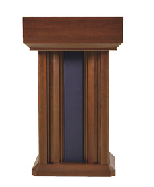 规格：670*510*1170mm（允许尺寸偏差±5mm）数量：1个1、基材采用实木多层板符合GB 18580-2017；GB/T 39600-2021；HJ 571-2010；GB/T 9846-2015；QB/T 4371-2012；JC/T 2039-2010；GB 8624-2012等检验依据，检测项涵盖但不限于：①理化性能，弹性模量（横纹）试件强度值≥4200MPa；②甲醛释放量（1m³气候箱法）≤0.02mg/m³符合ENF级甲醛释放量标准；③总挥发性有机化合物（TVOC）≤0.10mg/m²•h（72h)；④抗菌性能，金黄色葡萄球菌，抑菌率≥99.50%；⑤防霉菌性能等级0级；⑥平板状建筑材料及制品的燃烧性能等级B1（B）级：燃烧增长速率≤120W/s,火焰横向蔓延未到达试样长翼边缘，600s的总放热量THR600s≤7.0MJ,60s内焰尖高度Fs≤150mm,60s内无燃烧滴落物引燃滤纸现象。投标时提供“实木多层板”检测报告佐证，并提供官方网站查询截图或国家市场监管总局全国认证认可信息公共服务平台查询截图。2、木皮检测项涵盖但不限于：①单板含水率8%~10%；②刨切单板和锯切单板外观质量，外观无活节、死节、孔洞、夹皮、树脂道、半活节、虫洞、变色、腐朽、裂缝、裂缝、毛刺、刀痕、锯痕、划痕；无边、角缺损；③有害物质甲醛释放量（9-11L干燥器法）未检出 。
3、油漆检测项涵盖但不限于：①在容器中搅拌后均匀无硬块；②有害物质限量，VOC含量、甲醛含量、总铅（Pb）含量（限色漆、腻子和醇酸清漆）、可溶性重金属含量（限色漆、腻子和醇酸清漆），镉（Cd）铬（Cr）、汞（Hg）、乙二醇醚及醚酯总和含量、烷基酚聚氧乙烯醚总和含量均未检出。4、供应商承诺成交通知书发出后3日内将“实木多层板、木皮、油漆”检测报告原件提供给采购人核验及确认，无法提供或提供的检测报告与响应文件不一致的视为虚假响应。 参数性质序号技术参数与性能指标★1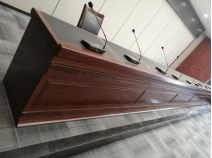 规格：1800*700*760mm（允许尺寸偏差±5mm）数量：2张1、基材采用实木多层板符合GB 18580-2017；GB/T 39600-2021；HJ 571-2010；GB/T 9846-2015；QB/T 4371-2012；JC/T 2039-2010；GB 8624-2012等检验依据，检测项涵盖但不限于：①理化性能，弹性模量（横纹）试件强度值≥4200MPa；②甲醛释放量（1m³气候箱法）≤0.02mg/m³符合ENF级甲醛释放量标准；③总挥发性有机化合物（TVOC）≤0.10mg/m²•h（72h)；④抗菌性能，金黄色葡萄球菌，抑菌率≥99.50%；⑤防霉菌性能等级0级；⑥平板状建筑材料及制品的燃烧性能等级B1（B）级：燃烧增长速率≤120W/s,火焰横向蔓延未到达试样长翼边缘，600s的总放热量THR600s≤7.0MJ,60s内焰尖高度Fs≤150mm,60s内无燃烧滴落物引燃滤纸现象。投标时提供“实木多层板”检测报告佐证，并提供官方网站查询截图或国家市场监管总局全国认证认可信息公共服务平台查询截图。2、木皮检测项涵盖但不限于：①单板含水率8%~10%；②刨切单板和锯切单板外观质量，外观无活节、死节、孔洞、夹皮、树脂道、半活节、虫洞、变色、腐朽、裂缝、裂缝、毛刺、刀痕、锯痕、划痕；无边、角缺损；③有害物质甲醛释放量（9-11L干燥器法）未检出 。
3、油漆检测项涵盖但不限于：①在容器中搅拌后均匀无硬块；②有害物质限量，VOC含量、甲醛含量、总铅（Pb）含量（限色漆、腻子和醇酸清漆）、可溶性重金属含量（限色漆、腻子和醇酸清漆），镉（Cd）铬（Cr）、汞（Hg）、乙二醇醚及醚酯总和含量、烷基酚聚氧乙烯醚总和含量均未检出。4、供应商承诺成交通知书发出后3日内将“实木多层板、木皮、油漆”检测报告原件提供给采购人核验及确认，无法提供或提供的检测报告与响应文件不一致的视为虚假响应。 参数性质序号技术参数与性能指标★1规格：2700*700*760mm（允许尺寸偏差±5mm）数量：2张1、基材采用实木多层板符合GB 18580-2017；GB/T 39600-2021；HJ 571-2010；GB/T 9846-2015；QB/T 4371-2012；JC/T 2039-2010；GB 8624-2012等检验依据，检测项涵盖但不限于：①理化性能，弹性模量（横纹）试件强度值≥4200MPa；②甲醛释放量（1m³气候箱法）≤0.02mg/m³符合ENF级甲醛释放量标准；③总挥发性有机化合物（TVOC）≤0.10mg/m²•h（72h)；④抗菌性能，金黄色葡萄球菌，抑菌率≥99.50%；⑤防霉菌性能等级0级；⑥平板状建筑材料及制品的燃烧性能等级B1（B）级：燃烧增长速率≤120W/s,火焰横向蔓延未到达试样长翼边缘，600s的总放热量THR600s≤7.0MJ,60s内焰尖高度Fs≤150mm,60s内无燃烧滴落物引燃滤纸现象。投标时提供“实木多层板”检测报告佐证，并提供官方网站查询截图或国家市场监管总局全国认证认可信息公共服务平台查询截图。2、木皮检测项涵盖但不限于：①单板含水率8%~10%；②刨切单板和锯切单板外观质量，外观无活节、死节、孔洞、夹皮、树脂道、半活节、虫洞、变色、腐朽、裂缝、裂缝、毛刺、刀痕、锯痕、划痕；无边、角缺损；③有害物质甲醛释放量（9-11L干燥器法）未检出 。
3、油漆检测项涵盖但不限于：①在容器中搅拌后均匀无硬块；②有害物质限量，VOC含量、甲醛含量、总铅（Pb）含量（限色漆、腻子和醇酸清漆）、可溶性重金属含量（限色漆、腻子和醇酸清漆），镉（Cd）铬（Cr）、汞（Hg）、乙二醇醚及醚酯总和含量、烷基酚聚氧乙烯醚总和含量均未检出。4、供应商承诺成交通知书发出后3日内将“实木多层板、木皮、油漆”检测报告原件提供给采购人核验及确认，无法提供或提供的检测报告与响应文件不一致的视为虚假响应。 参数性质序号技术参数与性能指标★1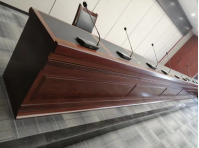 规格：1000*700*760mm（允许尺寸偏差±5mm）数量：1张1、基材采用实木多层板符合GB 18580-2017；GB/T 39600-2021；HJ 571-2010；GB/T 9846-2015；QB/T 4371-2012；JC/T 2039-2010；GB 8624-2012等检验依据，检测项涵盖但不限于：①理化性能，弹性模量（横纹）试件强度值≥4200MPa；②甲醛释放量（1m³气候箱法）≤0.02mg/m³符合ENF级甲醛释放量标准；③总挥发性有机化合物（TVOC）≤0.10mg/m²•h（72h)；④抗菌性能，金黄色葡萄球菌，抑菌率≥99.50%；⑤防霉菌性能等级0级；⑥平板状建筑材料及制品的燃烧性能等级B1（B）级：燃烧增长速率≤120W/s,火焰横向蔓延未到达试样长翼边缘，600s的总放热量THR600s≤7.0MJ,60s内焰尖高度Fs≤150mm,60s内无燃烧滴落物引燃滤纸现象。投标时提供“实木多层板”检测报告佐证，并提供官方网站查询截图或国家市场监管总局全国认证认可信息公共服务平台查询截图。2、木皮检测项涵盖但不限于：①单板含水率8%~10%；②刨切单板和锯切单板外观质量，外观无活节、死节、孔洞、夹皮、树脂道、半活节、虫洞、变色、腐朽、裂缝、裂缝、毛刺、刀痕、锯痕、划痕；无边、角缺损；③有害物质甲醛释放量（9-11L干燥器法）未检出 。
3、油漆检测项涵盖但不限于：①在容器中搅拌后均匀无硬块；②有害物质限量，VOC含量、甲醛含量、总铅（Pb）含量（限色漆、腻子和醇酸清漆）、可溶性重金属含量（限色漆、腻子和醇酸清漆），镉（Cd）铬（Cr）、汞（Hg）、乙二醇醚及醚酯总和含量、烷基酚聚氧乙烯醚总和含量均未检出。4、供应商承诺成交通知书发出后3日内将“实木多层板、木皮、油漆”检测报告原件提供给采购人核验及确认，无法提供或提供的检测报告与响应文件不一致的视为虚假响应。 参数性质序号技术参数与性能指标★1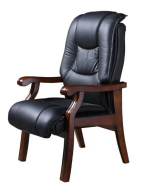 规格：680*720*1100mm（允许尺寸偏差±5mm）数量：11个1、牛皮符合GB 20400-2006；GB/T 16799-2018；GB/T 19941.2-2019；QB/T 1952.1-2012；GB 17927.1-2011等检测依据，检测项涵盖但不限于：①摩擦色牢度，干擦500次4-5级，碱性汗液80次4-5级，湿擦250次4-5级；②耐光性≥5级；③涂层粘着牢度≥2.5N/10mm；④耐折牢度50000次无裂纹；⑤耐磨性（CS-10,500g,500r)无明显损伤和剥落现象；⑥撕裂力≥24N；⑦游离甲醛未检出；⑧挥发性有机物（VOC)≤20mg/kg；⑨可萃取金属铅、镉未检出；⑩禁用偶氮染料均未检出；⑪安全性能通过香烟抗引燃试验，试件表面未出现任何续燃和阴燃现象，阻燃等级I级。投标时提供“牛皮”检测报告佐证，并提供官方网站查询截图或国家市场监管总局全国认证认可信息公共服务平台查询截图。
2、海绵符合GB/T 10802-2006、QB/T 2280-2016检测依据，检测项涵盖但不限于：①物理学性能：回弹率≥40%，25%压陷硬度≥230N,拉伸强度≥120KPa，干热老化后拉伸强度≥110KPa，湿热老化后拉伸强度≥105KPa；②阻燃性，试样表面未发现续燃和阴燃现象，阻燃等级I级；③甲醛释放量≤0.035mg/m²h；④TVOC≤0.1mg/m²h。投标时提供“海绵”检测报告佐证，并提供官方网站查询截图或国家市场监管总局全国认证认可信息公共服务平台查询截图。
3、椅坐垫、靠背框架基材采用橡木实木，符合GB/T 3324-2017、GB/T 29894-2013、GB/T 18513-2022、GB/T 1927.4-2021、GB/T 1927.5-2021、GB/T  10357.4-2013、GB 18584-2001等检测依据，检测项涵盖但不限于：①木制件外观应无贯通裂缝，木家具中无虫蛀现象，内表轻微腐朽面积不超过零件面积的20%；②外表应无腐朽材，外表和存放物品部位用材无树脂囊，外表节子宽度不超过材宽的1/3,直径不超过12 mm(特殊设计要求除外)；③漆膜外观要求 ：同色部件的色泽应相似；无褪色、掉色现象；④漆膜 耐液性 10%碳酸钠溶液，24h、10%乙酸溶液，24h，应不低于3级；⑤耐湿热 20 min,70℃，应不低于3级；⑥耐干热 20 min,70℃，应不低于3级；⑦附着力 涂层交叉切割法，应不低于3级；⑧耐磨性 1000转，应不低于3级；⑨表面理化性能 ：耐划痕 加载1.5N，表面无大于90%的连续划痕或表面装饰花纹无破坏现象；⑩表面耐磨性 图案磨100r后应保留50%以上花纹、素色磨350r后应无露底现象；⑪耐光色牢度(灰色样卡)≥ 4 级；⑫有害物质限量 ：可溶性铅≤2mg/kg未检出、可溶性镉≤0.5mg/kg未检出、可溶性铬≤1mg/kg未检出、可溶性汞≤1mg/kg未检出、可溶性锑≤2mg/kg未检出、可溶性砷≤2mg/kg未检出、可溶性钡≤1mg/kg未检出、可溶性硒≤2mg/kg未检出；⑬甲醛释放量≤1.5mg/L，木材含水率≤10%；⑭木材气干密度≥0.55g/cm³；木材全干密度≥0.55g/cm³；⑮挥发性有机化合物（72h）苯、甲苯、二甲苯、总挥发性有机化合物（TVOC）均未检出。投标时提供“橡木实木”检测报告佐证，并提供官方网站查询截图或国家市场监管总局全国认证认可信息公共服务平台查询截图。
4、油漆检测项涵盖但不限于：①在容器中搅拌后均匀无硬块；②有害物质限量，VOC含量、甲醛含量、总铅（Pb）含量（限色漆、腻子和醇酸清漆）、可溶性重金属含量（限色漆、腻子和醇酸清漆），镉（Cd）铬（Cr）、汞（Hg）、乙二醇醚及醚酯总和含量、烷基酚聚氧乙烯醚总和含量均未检出。5、供应商承诺成交通知书发出后3日内将“牛皮、海绵、橡木实木、油漆”检测报告原件提供给采购人核验及确认，无法提供或提供的检测报告与响应文件不一致的视为虚假响应。参数性质序号技术参数与性能指标★1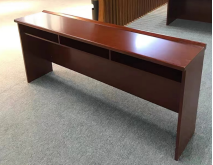 规格：1800*450*760mm（允许尺寸偏差±5mm）数量：96张1、基材采用实木多层板符合GB 18580-2017；GB/T 39600-2021；HJ 571-2010；GB/T 9846-2015；QB/T 4371-2012；JC/T 2039-2010；GB 8624-2012等检验依据，检测项涵盖但不限于：①理化性能，弹性模量（横纹）试件强度值≥4200MPa；②甲醛释放量（1m³气候箱法）≤0.02mg/m³符合ENF级甲醛释放量标准；③总挥发性有机化合物（TVOC）≤0.10mg/m²•h（72h)；④抗菌性能，金黄色葡萄球菌，抑菌率≥99.50%；⑤防霉菌性能等级0级；⑥平板状建筑材料及制品的燃烧性能等级B1（B）级：燃烧增长速率≤120W/s,火焰横向蔓延未到达试样长翼边缘，600s的总放热量THR600s≤7.0MJ,60s内焰尖高度Fs≤150mm,60s内无燃烧滴落物引燃滤纸现象。投标时提供“实木多层板”检测报告佐证，并提供官方网站查询截图或国家市场监管总局全国认证认可信息公共服务平台查询截图。
2、木皮检测项涵盖但不限于：①单板含水率8%~10%；②刨切单板和锯切单板外观质量，外观无活节、死节、孔洞、夹皮、树脂道、半活节、虫洞、变色、腐朽、裂缝、裂缝、毛刺、刀痕、锯痕、划痕；无边、角缺损；③有害物质甲醛释放量（9-11L干燥器法）未检出 。
3、油漆检测项涵盖但不限于：①在容器中搅拌后均匀无硬块；②有害物质限量，VOC含量、甲醛含量、总铅（Pb）含量（限色漆、腻子和醇酸清漆）、可溶性重金属含量（限色漆、腻子和醇酸清漆），镉（Cd）铬（Cr）、汞（Hg）、乙二醇醚及醚酯总和含量、烷基酚聚氧乙烯醚总和含量均未检出。4、供应商承诺成交通知书发出后3日内将“实木多层板、木皮、油漆”检测报告原件提供给采购人核验及确认，无法提供或提供的检测报告与响应文件不一致的视为虚假响应。 参数性质序号技术参数与性能指标★1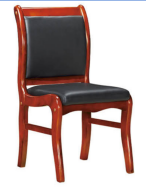 规格：450*530*920mm（允许尺寸偏差±5mm）数量：280件1、超纤皮符合GB/T 16799-2018、GB/T 19942-2019、GB/T 35607-2017等检测依据，检测项涵盖但不限于：①外观表面合格；②游离甲醛含量≤20mg/kg；③可萃取的重金属铅、镉均未检出；④五氯苯酚 皮革中五氯苯酚（PCP)未检出；⑤PH≥4.32；⑥撕裂力≥26.8N；⑦耐光性≥5级；⑧耐折牢度（60000次）无裂纹；⑨禁用偶氮染料≤15mg/kg；⑩挥发性有机物（VOC）≤15mg/kg；⑪摩擦色牢度 干擦≥4级（500次）；⑫撕裂力≥75N。投标时提供“超纤皮”检测报告佐证，并提供官方网站查询截图或国家市场监管总局全国认证认可信息公共服务平台查询截图。
2、海绵符合GB/T 10802-2006、QB/T 2280-2016检测依据，检测项涵盖但不限于：①物理学性能：回弹率≥40%，25%压陷硬度≥230N,拉伸强度≥120KPa，干热老化后拉伸强度≥110KPa，湿热老化后拉伸强度≥105KPa；②阻燃性，试样表面未发现续燃和阴燃现象，阻燃等级I级；③甲醛释放量≤0.035mg/m²h；④TVOC≤0.1mg/m²h。投标时提供“海绵”检测报告佐证，并提供官方网站查询截图或国家市场监管总局全国认证认可信息公共服务平台查询截图。3、椅坐垫、靠背框架基材采用橡木实木，符合GB/T 3324-2017、GB/T 29894-2013、GB/T 18513-2022、GB/T 1927.4-2021、GB/T 1927.5-2021、GB/T  10357.4-2013、GB 18584-2001等检测依据，检测项涵盖但不限于：①木制件外观应无贯通裂缝，木家具中无虫蛀现象，内表轻微腐朽面积不超过零件面积的20%；②外表应无腐朽材，外表和存放物品部位用材无树脂囊，外表节子宽度不超过材宽的1/3,直径不超过12 mm(特殊设计要求除外)；③漆膜外观要求 ：同色部件的色泽应相似；无褪色、掉色现象；④漆膜 耐液性 10%碳酸钠溶液，24h、10%乙酸溶液，24h，应不低于3级；⑤耐湿热 20 min,70℃，应不低于3级；⑥耐干热 20 min,70℃，应不低于3级；⑦附着力 涂层交叉切割法，应不低于3级；⑧耐磨性 1000转，应不低于3级；⑨表面理化性能 ：耐划痕 加载1.5N，表面无大于90%的连续划痕或表面装饰花纹无破坏现象；⑩表面耐磨性 图案磨100r后应保留50%以上花纹、素色磨350r后应无露底现象；⑪耐光色牢度(灰色样卡)≥ 4 级；⑫有害物质限量 ：可溶性铅≤2mg/kg未检出、可溶性镉≤0.5mg/kg未检出、可溶性铬≤1mg/kg未检出、可溶性汞≤1mg/kg未检出、可溶性锑≤2mg/kg未检出、可溶性砷≤2mg/kg未检出、可溶性钡≤1mg/kg未检出、可溶性硒≤2mg/kg未检出；⑬甲醛释放量≤1.5mg/L，木材含水率≤10%；⑭木材气干密度≥0.55g/cm³；木材全干密度≥0.55g/cm³；⑮挥发性有机化合物（72h）苯、甲苯、二甲苯、总挥发性有机化合物（TVOC）均未检出。投标时提供“橡木实木”检测报告佐证，并提供官方网站查询截图或国家市场监管总局全国认证认可信息公共服务平台查询截图。
4、油漆检测项涵盖但不限于：①在容器中搅拌后均匀无硬块；②有害物质限量，VOC含量、甲醛含量、总铅（Pb）含量（限色漆、腻子和醇酸清漆）、可溶性重金属含量（限色漆、腻子和醇酸清漆），镉（Cd）铬（Cr）、汞（Hg）、乙二醇醚及醚酯总和含量、烷基酚聚氧乙烯醚总和含量均未检出。5、供应商承诺成交通知书发出后3日内将“超纤皮、海绵、橡木实木、油漆”检测报告原件提供给采购人核验及确认，无法提供或提供的检测报告与响应文件不一致的视为虚假响应。★2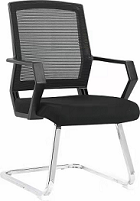 规格：580*530*930mm（允许尺寸偏差±5mm）数量：8件1、面料：采用混纺面料，甲醛含量≤75mg/kg未检出，pH值5.0~8.0，耐水色牢度变色≥4级、沾色≥4级，耐酸汗渍色牢度变色≥4级、沾色≥4级，耐碱汗渍色牢度变色≥4级、沾色≥4级，耐摩擦色牢度干摩擦≥4级、湿摩擦≥4级，可分解致癌芳香胺染料联苯胺≤20mg/kg未检出、邻氨基偶氮甲苯≤20mg/kg未检出、对氯苯胺≤20mg/kg未检出，可萃取重金属元素的含量镉≤0.01mg/kg未检出、铅≤0.23mg/kg未检出；2、海绵符合GB/T 10802-2006、QB/T 2280-2016检测依据，检测项涵盖但不限于：①物理学性能：回弹率≥40%，25%压陷硬度≥230N,拉伸强度≥120KPa，干热老化后拉伸强度≥110KPa，湿热老化后拉伸强度≥105KPa；②阻燃性，试样表面未发现续燃和阴燃现象，阻燃等级I级；③甲醛释放量≤0.035mg/m²h；④TVOC≤0.1mg/m²h；投标时提供“海绵”检测报告佐证，并提供官方网站查询截图或国家市场监管总局全国认证认可信息公共服务平台查询截图。3、ABS塑料：符合GB/T 10009-1988，QB/T 4371-2012抑菌率，GB/T24128-2018防霉等级，热塑性塑料软化点(维卡)试验方法，塑料悬臂梁冲击试验方法等检测依据，检测项涵盖但不限于：①抗张强度≥250（*10^-2/kpa）kpa；②抗弯强度≥280（*10^-2/kpa）kpa；③拉伸模量≥105（*10^-4/kpa）kpa、弯曲模量≥296（*10^-4/kpa）kpa；④熔融指数≥22g/10min；⑤热变形温度≥80.0℃；⑥维卡软化点≥90.0℃；⑦比重密度≥1g/cm³；⑧断裂伸长率＜14%；⑨耐老化性500h室内用外观颜色变色评级≥3级；⑩抑菌率：金黄色葡萄球菌≥95%，白色葡萄球菌≥95%；⑪防霉等级：土曲霉≥1级；⑫燃烧性能≥B1级；投标时提供“ABS塑料”检测报告佐证，并提供官方网站查询截图或国家市场监管总局全国认证认可信息公共服务平台查询截图。4、弓形脚：耐腐蚀等级连续喷雾18h，简易10级制定级法≥9级。5、供应商承诺成交通知书发出后3日内将“混纺面料、海绵、ABS塑料、弓形脚”检测报告原件提供给采购人核验及确认，无法提供或提供的检测报告与响应文件不一致的视为虚假响应。